Please complete in BLOCK CAPITALS and submit one form per eventEntries can be submitted online at www.longton-dmc.co.ukPlease return to: Gavin Leadbetter, LDMC Entries Secretary, 48 Lynton Avenue, Leyland, Lancashire PR25 4HY 		Email: entries@longton-dmc.co.uk 		Mobile: 07788 885711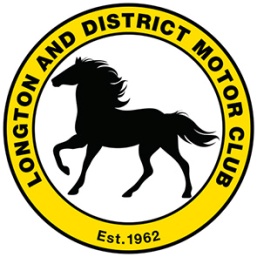 Three Sisters Sprint – Entry FormThree Sisters Sprint – Entry FormThree Sisters Sprint – Entry FormThree Sisters Sprint – Entry FormSunday 21st May 2017 (tick one)Late Fee Applies: 8th MayClosing Date: 18th MaySunday 30th July 2017 (tick one)Late Fee Applies: 17th JulClosing Date: 27th JulSunday 3rd September 2017 (tick one)Late Fee Applies: 21st AugClosing Date: 31st AugHeld under the General Regulations of The Motor Sports Association (incorporating the provisions of the International Sporting Code of the FIA) and these Supplementary Regulations.Held under the General Regulations of The Motor Sports Association (incorporating the provisions of the International Sporting Code of the FIA) and these Supplementary Regulations.Held under the General Regulations of The Motor Sports Association (incorporating the provisions of the International Sporting Code of the FIA) and these Supplementary Regulations.Held under the General Regulations of The Motor Sports Association (incorporating the provisions of the International Sporting Code of the FIA) and these Supplementary Regulations.DRIVER INFORMATIONDRIVER INFORMATIONDRIVER INFORMATIONDRIVER INFORMATIONDRIVER INFORMATIONDRIVER INFORMATIONDRIVER INFORMATIONDRIVER INFORMATIONDRIVER INFORMATIONDRIVER INFORMATIONDRIVER INFORMATIONDRIVER INFORMATIONDRIVER INFORMATIONDRIVER INFORMATIONDRIVER INFORMATIONDRIVER INFORMATIONDRIVER INFORMATIONDRIVER INFORMATIONDRIVER INFORMATIONDRIVER INFORMATIONDRIVER INFORMATIONDRIVER INFORMATIONDRIVER INFORMATIONDRIVER INFORMATIONDRIVER INFORMATIONDRIVER INFORMATIONDRIVER INFORMATIONDRIVER INFORMATIONDRIVER INFORMATIONDRIVER INFORMATIONDRIVER INFORMATIONFirst NameFirst NameFirst NameSurnameSurnameGenderGenderGenderDate of Birth *Date of Birth *AddressAddressAddressTownTownTownCountyPost CodePost CodePost CodeEmailEmailEmailEmailTel (day)Tel (day)Tel (day)MobileCompetition Licence NoCompetition Licence NoCompetition Licence NoLicence Type Licence Type Licence Type Licence Type Licence Type Licence Type Novice     /  Expert        
(see SRs 4.1.19 for definition of a Novice)Novice     /  Expert        
(see SRs 4.1.19 for definition of a Novice)Novice     /  Expert        
(see SRs 4.1.19 for definition of a Novice)Novice     /  Expert        
(see SRs 4.1.19 for definition of a Novice)Novice     /  Expert        
(see SRs 4.1.19 for definition of a Novice)Novice     /  Expert        
(see SRs 4.1.19 for definition of a Novice)Novice     /  Expert        
(see SRs 4.1.19 for definition of a Novice)Club(s) (Those relevant to this event)Club(s) (Those relevant to this event)Club(s) (Those relevant to this event)Club(s) (Those relevant to this event)Club(s) (Those relevant to this event)Club(s) (Those relevant to this event)Club(s) (Those relevant to this event)VEHICLE INFORMATIONVEHICLE INFORMATIONVEHICLE INFORMATIONVEHICLE INFORMATIONVEHICLE INFORMATIONVEHICLE INFORMATIONVEHICLE INFORMATIONVEHICLE INFORMATIONVEHICLE INFORMATIONVEHICLE INFORMATIONVEHICLE INFORMATIONVEHICLE INFORMATIONVEHICLE INFORMATIONVEHICLE INFORMATIONVEHICLE INFORMATIONVEHICLE INFORMATIONVEHICLE INFORMATIONVEHICLE INFORMATIONVEHICLE INFORMATIONVEHICLE INFORMATIONVEHICLE INFORMATIONVEHICLE INFORMATIONVEHICLE INFORMATIONVEHICLE INFORMATIONVEHICLE INFORMATIONVEHICLE INFORMATIONVEHICLE INFORMATIONVEHICLE INFORMATIONVEHICLE INFORMATIONVEHICLE INFORMATIONVEHICLE INFORMATIONManufacturerManufacturerManufacturerModel / TypeModel / TypeYearYearYearVehicle Reg. NoVehicle Reg. NoVehicle Reg. NoVehicle Reg. NoVehicle Reg. NoVehicle Reg. NoVehicle Reg. NoORORORNot road-going   (tick)Not road-going   (tick)Not road-going   (tick)Not road-going   (tick)Not road-going   (tick)Not road-going   (tick)CapacityCapacityCapacity      cc      cc      cc      ccEngine (if applicable)Engine (if applicable)Engine (if applicable)Engine (if applicable)Engine (if applicable)Engine (if applicable)Engine (if applicable)Engine (if applicable)Engine (if applicable)Engine (if applicable)Turbo   /  Supercharged  /  Rotary Turbo   /  Supercharged  /  Rotary Turbo   /  Supercharged  /  Rotary Turbo   /  Supercharged  /  Rotary Turbo   /  Supercharged  /  Rotary Turbo   /  Supercharged  /  Rotary Turbo   /  Supercharged  /  Rotary Turbo   /  Supercharged  /  Rotary Turbo   /  Supercharged  /  Rotary Turbo   /  Supercharged  /  Rotary Turbo   /  Supercharged  /  Rotary Turbo   /  Supercharged  /  Rotary Turbo   /  Supercharged  /  Rotary Turbo   /  Supercharged  /  Rotary FuelFuelFuelPetrol    /  Methanol   /  Diesel   / Other         Petrol    /  Methanol   /  Diesel   / Other         Petrol    /  Methanol   /  Diesel   / Other         Petrol    /  Methanol   /  Diesel   / Other         Petrol    /  Methanol   /  Diesel   / Other         Petrol    /  Methanol   /  Diesel   / Other         Petrol    /  Methanol   /  Diesel   / Other         Petrol    /  Methanol   /  Diesel   / Other         Petrol    /  Methanol   /  Diesel   / Other         Petrol    /  Methanol   /  Diesel   / Other         Petrol    /  Methanol   /  Diesel   / Other         Petrol    /  Methanol   /  Diesel   / Other         Petrol    /  Methanol   /  Diesel   / Other         Petrol    /  Methanol   /  Diesel   / Other         Petrol    /  Methanol   /  Diesel   / Other         Petrol    /  Methanol   /  Diesel   / Other         Petrol    /  Methanol   /  Diesel   / Other         Petrol    /  Methanol   /  Diesel   / Other         ClassClassClassClassClassShared Car?Shared Car?Shared Car?Other driver’s nameOther driver’s nameOther driver’s nameOther driver’s nameOther driver’s nameOther driver’s nameOther driver’s nameOther driver’s nameWho drives first? Who drives first? Who drives first? Who drives first? Who drives first? Who drives first? Who drives first? CHAMPIONSHIPSCHAMPIONSHIPSCHAMPIONSHIPSCHAMPIONSHIPSCHAMPIONSHIPSCHAMPIONSHIPSCHAMPIONSHIPSCHAMPIONSHIPSCHAMPIONSHIPSCHAMPIONSHIPSCHAMPIONSHIPSCHAMPIONSHIPSCHAMPIONSHIPSCHAMPIONSHIPSCHAMPIONSHIPSCHAMPIONSHIPSCHAMPIONSHIPSCHAMPIONSHIPSCHAMPIONSHIPSCHAMPIONSHIPSCHAMPIONSHIPSCHAMPIONSHIPSCHAMPIONSHIPSCHAMPIONSHIPSCHAMPIONSHIPSCHAMPIONSHIPSCHAMPIONSHIPSCHAMPIONSHIPSCHAMPIONSHIPSCHAMPIONSHIPSCHAMPIONSHIPSLongton’s Northern Speed ChampionshipLongton’s Northern Speed ChampionshipLongton’s Northern Speed ChampionshipLongton’s Northern Speed ChampionshipLongton’s Northern Speed ChampionshipLongton’s Northern Speed ChampionshipLongton’s Northern Speed ChampionshipLongton’s Northern Speed ChampionshipLongton’s Northern Speed ChampionshipLongton’s Northern Speed ChampionshipLongton’s Northern Speed ChampionshipLongton’s Northern Speed ChampionshipOthers (Those relevant to this event)Others (Those relevant to this event)Others (Those relevant to this event)Others (Those relevant to this event)Others (Those relevant to this event)ORLongton’s Speed SeriesLongton’s Speed SeriesLongton’s Speed SeriesLongton’s Speed SeriesLongton’s Speed SeriesLongton’s Speed SeriesLongton’s Speed SeriesLongton’s Speed SeriesLongton’s Speed SeriesLongton’s Speed SeriesLongton’s Speed SeriesLDMC Membership NoLDMC Membership NoLDMC Membership NoLDMC Membership NoLDMC Membership NoLDMC Membership NoLDMC Membership NoLDMC Membership NoCONTACT IN CASE OF EMERGENCY (Must be Parent/Guardian for competitor under 18 years old)CONTACT IN CASE OF EMERGENCY (Must be Parent/Guardian for competitor under 18 years old)CONTACT IN CASE OF EMERGENCY (Must be Parent/Guardian for competitor under 18 years old)CONTACT IN CASE OF EMERGENCY (Must be Parent/Guardian for competitor under 18 years old)CONTACT IN CASE OF EMERGENCY (Must be Parent/Guardian for competitor under 18 years old)CONTACT IN CASE OF EMERGENCY (Must be Parent/Guardian for competitor under 18 years old)CONTACT IN CASE OF EMERGENCY (Must be Parent/Guardian for competitor under 18 years old)CONTACT IN CASE OF EMERGENCY (Must be Parent/Guardian for competitor under 18 years old)CONTACT IN CASE OF EMERGENCY (Must be Parent/Guardian for competitor under 18 years old)CONTACT IN CASE OF EMERGENCY (Must be Parent/Guardian for competitor under 18 years old)CONTACT IN CASE OF EMERGENCY (Must be Parent/Guardian for competitor under 18 years old)CONTACT IN CASE OF EMERGENCY (Must be Parent/Guardian for competitor under 18 years old)CONTACT IN CASE OF EMERGENCY (Must be Parent/Guardian for competitor under 18 years old)CONTACT IN CASE OF EMERGENCY (Must be Parent/Guardian for competitor under 18 years old)CONTACT IN CASE OF EMERGENCY (Must be Parent/Guardian for competitor under 18 years old)CONTACT IN CASE OF EMERGENCY (Must be Parent/Guardian for competitor under 18 years old)CONTACT IN CASE OF EMERGENCY (Must be Parent/Guardian for competitor under 18 years old)CONTACT IN CASE OF EMERGENCY (Must be Parent/Guardian for competitor under 18 years old)CONTACT IN CASE OF EMERGENCY (Must be Parent/Guardian for competitor under 18 years old)CONTACT IN CASE OF EMERGENCY (Must be Parent/Guardian for competitor under 18 years old)CONTACT IN CASE OF EMERGENCY (Must be Parent/Guardian for competitor under 18 years old)CONTACT IN CASE OF EMERGENCY (Must be Parent/Guardian for competitor under 18 years old)CONTACT IN CASE OF EMERGENCY (Must be Parent/Guardian for competitor under 18 years old)CONTACT IN CASE OF EMERGENCY (Must be Parent/Guardian for competitor under 18 years old)CONTACT IN CASE OF EMERGENCY (Must be Parent/Guardian for competitor under 18 years old)CONTACT IN CASE OF EMERGENCY (Must be Parent/Guardian for competitor under 18 years old)CONTACT IN CASE OF EMERGENCY (Must be Parent/Guardian for competitor under 18 years old)CONTACT IN CASE OF EMERGENCY (Must be Parent/Guardian for competitor under 18 years old)CONTACT IN CASE OF EMERGENCY (Must be Parent/Guardian for competitor under 18 years old)CONTACT IN CASE OF EMERGENCY (Must be Parent/Guardian for competitor under 18 years old)CONTACT IN CASE OF EMERGENCY (Must be Parent/Guardian for competitor under 18 years old)Full NameFull NamePhonePhonePhonePhoneAddressAddressPost CodePost CodePost CodePost CodeRelationship to DriverRelationship to DriverRelationship to DriverRelationship to DriverRelationship to DriverENTRANT INFORMATION (if applicable)ENTRANT INFORMATION (if applicable)ENTRANT INFORMATION (if applicable)ENTRANT INFORMATION (if applicable)ENTRANT INFORMATION (if applicable)ENTRANT INFORMATION (if applicable)ENTRANT INFORMATION (if applicable)ENTRANT INFORMATION (if applicable)ENTRANT INFORMATION (if applicable)ENTRANT INFORMATION (if applicable)ENTRANT INFORMATION (if applicable)ENTRANT INFORMATION (if applicable)ENTRANT INFORMATION (if applicable)ENTRANT INFORMATION (if applicable)ENTRANT INFORMATION (if applicable)ENTRANT INFORMATION (if applicable)ENTRANT INFORMATION (if applicable)ENTRANT INFORMATION (if applicable)ENTRANT INFORMATION (if applicable)ENTRANT INFORMATION (if applicable)ENTRANT INFORMATION (if applicable)ENTRANT INFORMATION (if applicable)ENTRANT INFORMATION (if applicable)ENTRANT INFORMATION (if applicable)ENTRANT INFORMATION (if applicable)ENTRANT INFORMATION (if applicable)ENTRANT INFORMATION (if applicable)ENTRANT INFORMATION (if applicable)ENTRANT INFORMATION (if applicable)ENTRANT INFORMATION (if applicable)ENTRANT INFORMATION (if applicable)First NameFirst NameFirst NameSurnameSurnameCompany (if applicable)Company (if applicable)Company (if applicable)Company (if applicable)AddressAddressAddressPost CodePost CodePost CodeTel (day)Tel (day)Tel (day)Tel (day)Tel (day)Tel (day)MobileMobileMobileMobileEmailEmailEmailEntrants Licence NoEntrants Licence NoEntrants Licence NoEntrants Licence NoEntrants Licence NoEntrants Licence NoEntrants Licence NoEntrants Licence NoPAYMENT (make cheques payable to LDMC)PAYMENT (make cheques payable to LDMC)PAYMENT (make cheques payable to LDMC)PAYMENT (make cheques payable to LDMC)PAYMENT (make cheques payable to LDMC)PAYMENT (make cheques payable to LDMC)PAYMENT (make cheques payable to LDMC)PAYMENT (make cheques payable to LDMC)PAYMENT (make cheques payable to LDMC)PAYMENT (make cheques payable to LDMC)PAYMENT (make cheques payable to LDMC)PAYMENT (make cheques payable to LDMC)PAYMENT (make cheques payable to LDMC)PAYMENT (make cheques payable to LDMC)PAYMENT (make cheques payable to LDMC)PAYMENT (make cheques payable to LDMC)PAYMENT (make cheques payable to LDMC)PAYMENT (make cheques payable to LDMC)PAYMENT (make cheques payable to LDMC)PAYMENT (make cheques payable to LDMC)PAYMENT (make cheques payable to LDMC)PAYMENT (make cheques payable to LDMC)PAYMENT (make cheques payable to LDMC)PAYMENT (make cheques payable to LDMC)PAYMENT (make cheques payable to LDMC)PAYMENT (make cheques payable to LDMC)PAYMENT (make cheques payable to LDMC)PAYMENT (make cheques payable to LDMC)PAYMENT (make cheques payable to LDMC)PAYMENT (make cheques payable to LDMC)PAYMENT (make cheques payable to LDMC)Entry Fee - Three Sisters SprintEntry Fee - Three Sisters SprintEntry Fee - Three Sisters SprintEntry Fee - Three Sisters SprintEntry Fee - Three Sisters SprintEntry Fee - Three Sisters SprintEntry Fee - Three Sisters SprintEntry Fee - Three Sisters SprintEntry Fee - Three Sisters SprintEntry Fee - Three Sisters SprintEntry Fee - Three Sisters SprintEntry Fee - Three Sisters SprintEntry Fee - Three Sisters SprintEntry Fee - Three Sisters SprintEntry Fee - Three Sisters SprintEntry Fee - Three Sisters SprintEntry Fee - Three Sisters SprintEntry Fee - Three Sisters SprintEntry Fee - Three Sisters SprintEntry Fee - Three Sisters SprintEntry Fee - Three Sisters SprintEntry Fee - Three Sisters SprintEntry Fee - Three Sisters SprintEntry Fee - Three Sisters SprintEntry Fee - Three Sisters SprintEntry Fee - Three Sisters SprintEntry Fee - Three Sisters Sprint££112.50112.50LDMC Membership Discount (£5 discount for LDMC Members) LDMC Membership Discount (£5 discount for LDMC Members) LDMC Membership Discount (£5 discount for LDMC Members) LDMC Membership Discount (£5 discount for LDMC Members) LDMC Membership Discount (£5 discount for LDMC Members) LDMC Membership Discount (£5 discount for LDMC Members) LDMC Membership Discount (£5 discount for LDMC Members) LDMC Membership Discount (£5 discount for LDMC Members) LDMC Membership Discount (£5 discount for LDMC Members) LDMC Membership Discount (£5 discount for LDMC Members) LDMC Membership Discount (£5 discount for LDMC Members) LDMC Membership Discount (£5 discount for LDMC Members) LDMC Membership Discount (£5 discount for LDMC Members) LDMC Membership Discount (£5 discount for LDMC Members) LDMC Membership Discount (£5 discount for LDMC Members) LDMC Membership Discount (£5 discount for LDMC Members) LDMC Membership Discount (£5 discount for LDMC Members) LDMC Membership Discount (£5 discount for LDMC Members) LDMC Membership Discount (£5 discount for LDMC Members) LDMC Membership Discount (£5 discount for LDMC Members) LDMC Membership Discount (£5 discount for LDMC Members) LDMC Membership Discount (£5 discount for LDMC Members) LDMC Membership Discount (£5 discount for LDMC Members) LDMC Membership Discount (£5 discount for LDMC Members) LDMC Membership Discount (£5 discount for LDMC Members) LDMC Membership Discount (£5 discount for LDMC Members) LDMC Membership Discount (£5 discount for LDMC Members) ££Less        Less        Late Entry Fee £10 (If applicable as per SRs 4.1.21)Late Entry Fee £10 (If applicable as per SRs 4.1.21)Late Entry Fee £10 (If applicable as per SRs 4.1.21)Late Entry Fee £10 (If applicable as per SRs 4.1.21)Late Entry Fee £10 (If applicable as per SRs 4.1.21)Late Entry Fee £10 (If applicable as per SRs 4.1.21)Late Entry Fee £10 (If applicable as per SRs 4.1.21)Late Entry Fee £10 (If applicable as per SRs 4.1.21)Late Entry Fee £10 (If applicable as per SRs 4.1.21)Late Entry Fee £10 (If applicable as per SRs 4.1.21)Late Entry Fee £10 (If applicable as per SRs 4.1.21)Late Entry Fee £10 (If applicable as per SRs 4.1.21)Late Entry Fee £10 (If applicable as per SRs 4.1.21)Late Entry Fee £10 (If applicable as per SRs 4.1.21)Late Entry Fee £10 (If applicable as per SRs 4.1.21)Late Entry Fee £10 (If applicable as per SRs 4.1.21)Late Entry Fee £10 (If applicable as per SRs 4.1.21)Late Entry Fee £10 (If applicable as per SRs 4.1.21)Late Entry Fee £10 (If applicable as per SRs 4.1.21)Late Entry Fee £10 (If applicable as per SRs 4.1.21)Late Entry Fee £10 (If applicable as per SRs 4.1.21)Late Entry Fee £10 (If applicable as per SRs 4.1.21)Late Entry Fee £10 (If applicable as per SRs 4.1.21)Late Entry Fee £10 (If applicable as per SRs 4.1.21)Late Entry Fee £10 (If applicable as per SRs 4.1.21)Late Entry Fee £10 (If applicable as per SRs 4.1.21)Late Entry Fee £10 (If applicable as per SRs 4.1.21)££Plus        Plus        TotalTotalTotalTotalTotalTotalTotalTotalTotalTotalTotalTotalTotalTotalTotalTotalTotalTotalTotalTotalTotalTotalTotalTotalTotalTotalTotal££Signature * (Parent/Guardian if under 18 years old)Signature * (Parent/Guardian if under 18 years old)Signature * (Parent/Guardian if under 18 years old)Signature * (Parent/Guardian if under 18 years old)Signature * (Parent/Guardian if under 18 years old)Signature * (Parent/Guardian if under 18 years old)Signature * (Parent/Guardian if under 18 years old)Signature * (Parent/Guardian if under 18 years old)Signature * (Parent/Guardian if under 18 years old)Signature * (Parent/Guardian if under 18 years old)Signature * (Parent/Guardian if under 18 years old)Signature * (Parent/Guardian if under 18 years old)Signature * (Parent/Guardian if under 18 years old)Signature * (Parent/Guardian if under 18 years old)Signature * (Parent/Guardian if under 18 years old)Signature * (Parent/Guardian if under 18 years old)FOR OFFICIAL USE ONLYFOR OFFICIAL USE ONLYFOR OFFICIAL USE ONLYFOR OFFICIAL USE ONLYEntered in WufooFee VerifiedCheque No:Cheque Date: